CUENTA JUSTIFICATIVA CON AUDITORÍASOLICITUD DE PAGOSOLICITO, que efectúen los trámites necesarios para ordenar el pago de la subvención aprobada al IDE/     /     , por importe de       euros.DECLARO, que el proyecto denominado       subvencionado por el IDEPA se ha ejecutado de acuerdo con las condiciones establecidas tanto en las bases como en la correspondiente convocatoria, así como, en las expresadas en la Resolución de aprobación de la ayuda, respondiendo, además, de la veracidad de la documentación y los datos aportados para la justificación del proyecto.APORTO, la CUENTA JUSTIFICATIVA que consta de la siguiente documentación:En      , a    de       de 20  MEMORIA DE ACTUACIONESMEMORIA ECONÓMICAANEXOS DE RELACIÓN DE FACTURAS DE INVERSIÓNEl beneficiario deberá aportar una relación de justificantes de inversión imputados al proyecto.Presentar OBLIGATORIAMENTE a través de un archivo en formato hoja de cálculo xlsx en el que se relacionarán todos y cada uno de los justificantes, así como todos los datos sobre ellos necesarios (modelo en página web del IDEPA)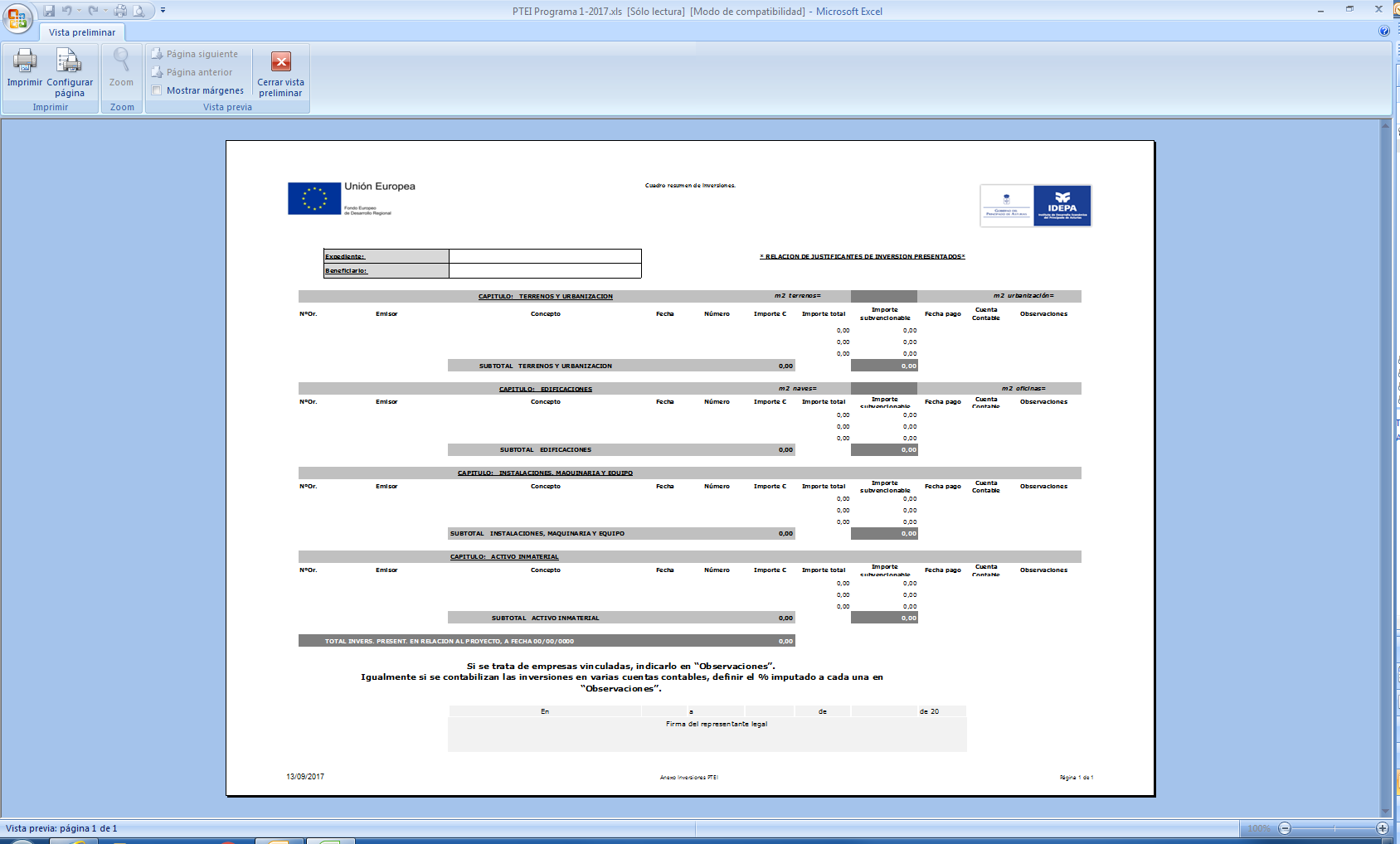 El mismo se presentará con el resto de la cuenta justificativa.El presente listado de comprobación acompaña, pero en modo alguno sustituye, al Informe de Auditoría emitido conforme a la Orden EHA/1434/2007, de 17 de mayo, del Ministerio de Economía y Hacienda.Datos de auditor y empresa auditora:Datos de la empresa beneficiaria y del proyecto:Revisión del cumplimiento de las obligaciones impuestas al beneficiario, indicando a continuación la normativa tomada como referencia para comprobar el cumplimiento de las mismasFecha Resolución de convocatoria PIE:      Fecha Resolución de Concesión:      1 El presente listado de comprobación se debe incluir firmado por el auditor del Informe de Auditoría, debiendo cumplimentar todos y cada uno de los ítems.El auditor ha revisado y muestra, en su caso, su conformidad con el contenido de los siguientes ítems: Habiendo analizado los requisitos que se deben cumplir para ser beneficiario, concluyo que el importe a justificar, y el importe conforme para ser subvencionado son los siguientes:(*) Según la Resolución de ConcesiónNOTAS:Añada los comentarios necesarios para que quede completa la comprobación de aquellos ítems en los que se ha marcado el indicador Ver Notas.OTRA DOCUMENTACIÓNAcreditación del requisito de publicidad  de la cofinanciación pública (IDEPA/FEDER)En relación con el requisito exigido a los proyectos de efectuar cuantas medidas  de información y/o publicidad, establecidas en las Bases Reguladoras y en la normativa europea, de que los mismos han sido subvencionados por el IDEPA y, en su caso, cofinanciados con Fondos Europeos de Desarrollo Regional (FEDER), se presenta la siguiente documentación:			(Fotos cartel, fotos placa, captura web y enlace…)Las medidas y modelos aparecen recogidos en la página Web del IDEPA.Otra documentación general		Último Impuesto sobre Sociedades registrado.IMPACTO MEDIO-AMBIENTAL: (cumplimentar y enviar documentación si el proyecto lo requiere)	Declaración de Impacto Ambiental (En el caso de que el proyecto la requiera, Ley 21/2013, de 9 de diciembre, de evaluación ambiental).	Autorización Ambiental Integrada (En el caso de que el proyecto la requiera, Real Decreto Legislativo 1/2016, de 16 de diciembre, por el que se aprueba el texto refundido de la Ley de prevención y control integrados de la contaminación.	Evaluación de la contribución de la actuación subvencionada a la reducción de las emisiones de gases de efecto invernadero, atendiendo a las metodologías disponibles.		Documento de NO afectación directa o indirecta a los espacios de la Red Natura 2000.El proyecto cumple todas las normas nacionales y comunitarias, tanto medioambientales como sobre desarrollo sostenible. NO. SI.Si el beneficiario de la ayuda ha denegado su consentimiento para que desde el IDEPA se recaben datos del solicitante ante la Agencia Estatal de Administración Tributaria, la Tesorería General de la Seguridad Social o el Ente Público de Servicios Tributarios del Principado de Asturias, deberá presentar:	Certificados de la AGENCIA ESTATAL DE ADMINISTRACIÓN TRIBUTARIA (AEAT), relativos al cumplimiento de las obligaciones fiscales y del Impuesto de Actividades Económicas (IAE).	Certificación de la TESORERÍA GENERAL DE LA SEGURIDAD SOCIAL, de estar al corriente de las obligaciones con la Seguridad Social.	Certificación expedida por el ENTE PUBLICO DE SERVICIOS TRIBUTARIOS DEL PRINCIPADO DE ASTURIAS, de no ser deudor del Principado de Asturias por deudas vencidas, líquidas y exigibles.Otra documentación (Indicar cuál):PROYECTOS DE EMPRESAS TRACTORAS DE ESPECIAL INTERÉSPrograma 1Nº EXPEDIENTE:IDE/     /     EMPRESA:TITULO DEL PROYECTO:Don/DoñaDon/DoñaDNIen nombre y representación deen nombre y representación deNIFRELLENAR EN CASO DE CAMBIO DE DATOS DE NOTIFICACIÓN/COMUNICACIÓN CON RESPECTO A LA SOLICITUD INICIALRELLENAR EN CASO DE CAMBIO DE DATOS DE NOTIFICACIÓN/COMUNICACIÓN CON RESPECTO A LA SOLICITUD INICIALRELLENAR EN CASO DE CAMBIO DE DATOS DE NOTIFICACIÓN/COMUNICACIÓN CON RESPECTO A LA SOLICITUD INICIALDomicilio Domicilio Código postalCiudadCiudadProvinciaCorreo electrónicoCorreo electrónicoTeléfono Memoria de actuaciones Memoria de actuaciones Memoria Económica Memoria Económica Inversión Realizada- Empleo final.Inversión Realizada- Empleo final.Financiación del proyecto. Otras ayudas.Financiación del proyecto. Otras ayudas.Breve descripción del sistema utilizado para la contabilización del proyecto.Breve descripción del sistema utilizado para la contabilización del proyecto.Extractos contables, Libro Mayor. Códigos contables específicos y separados para el proyecto.Extractos contables, Libro Mayor. Códigos contables específicos y separados para el proyecto.ANEXOS de relación de facturas de inversiónANEXOS de relación de facturas de inversiónInforme de auditoríaInforme de auditoríaListado de comprobación de revisión de la Cuenta justificativa por el auditorListado de comprobación de revisión de la Cuenta justificativa por el auditorÚltimo Impuesto sobre Sociedades registrado.Último Impuesto sobre Sociedades registrado.Copia de las facturas (estampilladas por el auditor) y justificantes de gasto incluidos.Copia de las facturas (estampilladas por el auditor) y justificantes de gasto incluidos.Otra documentaciónOtra documentaciónAcreditación del requisito de publicidad  de la cofinanciación pública (IDEPA/FEDER)Acreditación del requisito de publicidad  de la cofinanciación pública (IDEPA/FEDER)2  fotografías del cartel informativo A3Impresión de pantalla de la pagina web de la empresaNº EXPEDIENTE: IDE/     /     EMPRESA:      TITULO DEL PROYECTO:      Deberá exponerse cuál ha sido el desarrollo del proyecto de acuerdo con las premisas planteadas en la memoria inicial presentada con la solicitud de ayuda.Con carácter general, contendrá los siguientes puntos: (Utilizar tantas páginas como sea necesario)Cumplimiento de las condiciones impuestas en la en la concesión de la subvención, indicando en su caso las desviaciones producidas y su motivo.Actuación general, acciones desarrolladas.Hitos o Etapas: descripción y calendario.Objetivos del proyecto en su conjunto. Resultados obtenidos. Valoración.Declaro bajo mi responsabilidad que los datos aquí reseñados son ciertos y se corresponden con el proyecto aprobado.En ........................., a    de ......................... de   Nº EXPEDIENTE: IDE/     /     EMPRESA:      TITULO DEL PROYECTO:      Gastos realizados por conceptos en cuantías globales, relacionados con la Relación de facturas (Anexos) presentada, haciendo referencia a su naturaleza, así como sus posibles desviaciones respecto a lo presupuestado inicialmente.Plantilla de la empresa en la fecha de finalización del plazo de ejecución del proyecto, establecido en la Resolución de concesión de la ayuda, o en la fecha de presentación de la cuenta justificativa, si ésta es anterior:EJC: Equivalente a jornada completa (proporcionalidad en contratos a tiempo parcial)Financiación del proyecto: Préstamos Otras operaciones financieras con ayuda pública Otras formas de financiación (aumentos de capital social, tesorería propia, etc)OTRAS AYUDAS AL PROYECTOOtras ayudas para el mismo proyecto NO ha solicitado y/o recibido ayudas para este proyecto. SI ha solicitado y/o recibido las ayudas que se mencionan a continuación para este proyecto.Otras ayudas de mínimis del solicitante considerado como «Única empresa» según el Reglamento (UE) nº 1407/2013, de 18 de diciembre de 2013  El importe total de las ayudas de minimis concedidas por un Estado miembro a una «Única empresa» no excederá de 200.000 EUR  durante cualquier período de tres ejercicios fiscalesOtras ayudas de mínimis del solicitante  NO ha solicitado y/o recibido ayudas sujetas al régimen de mínimis. SI ha solicitado y/o recibido las siguientes ayudas sujetas al régimen de mínimis, durante el periodo del ejercicio fiscal en curso y de los dos ejercicios fiscales anteriores:Conforme  a la definición de «Única empresa» del Reglamento mínimis, que  incluye todas las sociedades que tengan al menos uno de los siguientes vínculos entre sí: una empresa posee la mayoría de los derechos de voto de los accionistas o socios de otra empresa; una empresa tiene derecho a nombrar o revocar a la mayoría de los miembros del órgano de administración, dirección o control de otra sociedad; una empresa tiene derecho a ejercer una influencia dominante sobre otra, en virtud de un contrato celebrado con ella o una cláusula estatutaria de la segunda empresa; una empresa, accionista o asociada a otra, controla sola, en virtud de un acuerdo celebrado con otros accionistas o socios de la segunda, la mayoría de los derechos de voto de sus accionistas. Las empresas que mantengan cualquiera de las relaciones contempladas en las letras a) a d) a través de otra u otras empresas también se considerarán una única empresa.La empresa solicitante: NO se encuentra incluida en dicha definición respecto a ninguna empresa o entidad SI se encuentra incluida en dicho concepto respecto de las siguientes empresas o entidadesOtras ayudas de mínimis de las empresas o entidades declaradas en el apartado anterior como «Única empresa» NO han solicitado y/o recibido ayudas sujetas al régimen de mínimis. SI han solicitado y/o recibido las siguientes ayudas sujetas al régimen de mínimis, durante el periodo del ejercicio fiscal en curso y de los dos ejercicios fiscales anteriores:.La entidad que represento, se compromete a comunicar aquellas otras ayudas que solicite y/o reciba de cualquier entidad para la financiación del presente proyecto , tan pronto como se conozcan y antes de la justificación de la aplicación de los fondos recibidos, desde la solicitud y/o concesión de la ayuda.Declaro bajo mi responsabilidad que los datos aquí reseñados son ciertos y se corresponden con el proyecto aprobado.En ........................., a    de ......................... de   LISTADO DE COMPROBACIÓN DE REVISIÓN DE LA CUENTA JUSTIFICATIVA1Nombre y apellidosNº de inscripción ROACNombre de la empresa auditoraDirecciónTeléfono de contactoRazón social empresa beneficiaraNombre y apellidos representante legalNº de expedienteIDE/     /     Título del proyectoCuenta Justificativa: Relación de documentación incluida en la Cuenta Justificativa.  SI  Ver Nota (1)Solicitud de pago.  SI  Ver Nota (2)Memoria de actuaciones.  SI  Ver Nota (3)Los gastos justificados se corresponden con las actividades descritas en la Memoria de Actuación  que, a su vez, se corresponden con las actividades relacionadas en la memoria del proyecto, presentada junto con la solicitud de ayuda, así como con lo notificado en la Resolución de Concesión.  SI  Ver Nota (4)Se tienen las licencias y permisos necesarios, según cada caso :Licencia de obra, certificado final de obra.Licencia de apertura (en su defecto, solicitud).Autorización administrativa (caso de Turismo, en la que se refleje la categoría subvencionada).Alta en el IAE de la actividad subvencionada.Resolución aprobatoria de trámite ambiental de autorización.  SI  No procede  Ver Nota (5)Solicitud de inscripción en el Registro Industrial del Principado de Asturias de los activos subvencionados (sólo para empresas cuyas actividades o servicios estén comprendidos en el ámbito de aplicación de la Ley 21/1992, de 16 de julio, de Industria)  SI  No procede  Ver Nota (6)Comprobación del empleo final, mediante Vida Laboral de la Empresa del último día del plazo máximo concedido para la ejecución del proyecto en la Resolución de concesión, o bien, el del día de presentación de la cuenta justificativa, si ésta es anterior. Así como con la Vida Laboral de cada autónomo/socio trabajador.  SI  Ver Nota (7)En el proyecto ejecutado, respecto al aprobado, se ha producido alguna de las siguientes circunstancias:Desviaciones económicas significativas.Sustitución de bienes adquiridos.  SI  No procede  Ver Nota (8)En los Informes de actuación y económico se justifican, en su caso, los motivos de las sustituciones o se especifican las razones de las desviaciones económicas respecto al proyecto aprobado.  SI  No procede  Ver Nota (9)En el caso de sustituciones/modificaciones de inversiones, se tienen presupuestos alternativos para las cuantías establecidas en el art. 31 de la Ley 38/2003 General de Subvenciones, realizando la elección según criterios de eficiencia y economía, debiendo justificar en su caso la elección de la oferta menos ventajosa económicamente, o la no presentación de las mismas.  SI  No procede  Ver Nota (10)Memoria económica  SI  Ver Nota (11)Se ha comprobado que no se han incluido justificantes de gasto (facturas) distintos de los considerados en la Resolución de Concesión.  SI  Ver Nota (12)Se ha comprobado que no se han incluido justificantes de gastos expresamente excluidos en la Resolución de concesión.  SI  Ver Nota (13)Escritura pública de compraventa o de obra nueva, debidamente registrada, en la que consten la subvención concedida y el plazo a mantener el destino de los bienes al fin concreto para el que se concedió la subvención, (en los supuestos de adquisición de terrenos y adquisición o construcción de edificaciones)..  SI  No procede  Ver Nota (14)En el supuesto de adquisición de bienes inmuebles, certificado de tasador independiente sobre los mismos (salvo adquisición de terrenos en licitaciones públicas).  SI  No procede  Ver Nota (15)Certificado de hechos concretos, es decir, examen de los estados financieros cumpliendo las normas y procedimientos de auditoría generalmente aceptados, emitido por un auditor o firma auditora inscrita en el ROAC, (en el caso de inversiones realizadas en trabajos para el propio inmovilizado).  SI  No procede  Ver Nota (16)Otras ayudas al proyecto.Se ha comprobado la veracidad de los datos consignados.Se han comprobado la intensidad y compatibilidad.  SI  Ver Nota (17)Anexos relación de facturas de inversión  SI  Ver Nota (18)Los gastos están pagados en su totalidad, incluyendo los impuestos correspondientes y con anterioridad al plazo de justificación.  SI  Ver Nota (19)Los gastos considerados solo lo son por el importe correspondiente a la base imponible, sin incluir impuestos, cargas o gravámenes.  SI  Ver Nota (20)En los originales de las facturas aparecen marcadas con una estampilla que indica: “Este documento se ha presentado como justificación para el abono de la subvención de (Importe subvención concedida) € concedida por el IDEPA con financiación FEDER. Nº de expediente: (indicar nº de expediente) . Porcentaje imputado  (indicar el % de imputación del documento que se estampilla) % . Fecha (indicar fecha). Firma: (Auditor)”  SI  Ver Nota (21)Los justificantes de gasto y pago, son documentos de valor probatorio con validez en el tráfico jurídico mercantil o con eficacia administrativa, quedando probada la salida material de fondos del beneficiario e identificando tanto al destinatario como el concepto.  Las facturas reúnen los requisitos establecidos en el artículo 6 y siguientes del Real Decreto 1619/2012, de 30 de noviembre, por el que se aprueba el Reglamento que regula las obligaciones de facturación.  SI  No procede  Ver Nota (22)Los justificantes de gasto tienen fecha comprendida entre la fecha de registro de entrada de la primera solicitud de ayuda para el proyecto y el plazo máximo para la ejecución.  SI  No procede  Ver Nota (23)Los justificantes de pago tienen fecha comprendida entre la fecha de registro de entrada de la primera solicitud de ayuda para el proyecto y el plazo máximo para la justificación.  SI  Ver Nota (24)En el caso de contratación con empresas vinculadas, se ha comprobado la existencia de autorización del Órgano Concedente y su realización a precios de mercado, en condiciones de plena competencia.  SI  No procede  Ver Nota (25)En el caso de pagos en moneda extranjera, se ha verificado el tipo de cambio existente en la fecha de la operación, para determinar el correspondiente importe del gasto subvencionable  SI  No procede  Ver Nota (26)Se cumplen los requisitos de subcontratación recogidos en las Bases Reguladoras.  SI  No procede  Ver Nota (27)Otra documentación  SI  Ver Nota (28)Se ha verificado la existencia de la publicidad adecuada, acorde con las Bases Reguladoras.  SI  Ver Nota (29)Se ha comprobado que el beneficiario lleva un sistema de contabilidad aparte o un código contable adecuado a todas las transacciones relacionadas con el proyecto.  SI  Ver Nota (30)Se comprueba mediante documentación acreditativa, el cumplimiento de la obligación de autofinanciación del 25% del proyecto (exento de cualquier tipo de ayuda pública)  SI  Ver Nota (31)Existencia de toda documentación medioambiental necesaria para el proyecto (Autorización medioambiental integrada, Declaración de impacto ambiental, No afección a la Red Natura 2000….etc). Existencia de evaluación de la contribución de la actuación subvencionada a la reducción de las emisiones de gases de efecto invernadero, atendiendo a las metodologías disponibles.  SI  No procede  Ver Nota (32)Comprobación de que el beneficiario sigue cumpliendo las condiciones para seguir siendo considerado como tal (empresa en crisis, art. 13 Ley 38/2003, orden de recuperación, cumplimiento de la no morosidad de la Ley 3/2004, etc)  SI  Ver Nota (33)PARTIDAS SUBVENCIONABLESIMPORTE APROBADO (*)SUBVENCIÓN CONCEDIDA (*)IMPORTE REALIZADO SUBVENCIONABLETERRENOS Y URBANIZACIÓNEDIFICACIONESINSTALACIONES, MAQUINARIA Y EQUIPOACTIVO INMATERIALTOTALNota (1)Nota (2)Nota (3)Nota (4)Nota (5)Nota (6)Nota (7)Nota (8)Nota (9)Nota (10)Nota (11)Nota (12)Nota (13)Nota (14)Nota (15)Nota (16)Nota (17)Nota (18)Nota (19)Nota (20)Nota (21)Nota (22)Nota (23)Nota (24)Nota (25)Nota (26)Nota (27)Nota (28)Nota (29)Nota (30)Nota (31)Nota (32)Nota (33)